Полный свод начислений, удержаний и выплатПолный свод начислений, удержаний и выплатОрганизацияХК БСЗМесяцЯнварь 2018Начисление/УдержаниеСумма, дни, часыСумма, дни, часыСумма, дни, часыНачисление/УдержаниеСумма, дни, часыСумма, дни, часыСумма, дни, часыВходящее сальдо месяца28 920,87Начислено38 557,921888Отсутствие по болезни (больничный еще не закрыт)7Оплата по окладу (по часам)19 411,761188Районный коэффициент4 994,66Компенсация питания265,5Премия ежемесячная суммой (за декабрь)13 886Удержано5 362НДФЛ4 831Удержание за питание 531Выплачено36 779Выплата аванса7 859Выплата зарплаты28 920Сальдо по итогам расчетов за месяц25 337,79ОрганизацияХК БСЗМесяцФевраль 2018Начисление/УдержаниеСумма, дни, часыСумма, дни, часыСумма, дни, часыНачисление/УдержаниеСумма, дни, часыСумма, дни, часыСумма, дни, часыВходящее сальдо месяца25 337,79Начислено44 255,5119151Отсутствие по болезни (больничный еще не закрыт)-8Оплата по окладу (по часам)30 00019151Районный коэффициент5 664,71Больничный8Компенсация питания826,1Премия ежемесячная процентом7 764,7Удержано7 223,2НДФЛ5 571Удержание за питание 1 652,2Выплачено43 013Выплата аванса17 675Выплата зарплаты25 338Сальдо по итогам расчетов за месяц19 357,1ОрганизацияХК БСЗМесяцМарт 2018Начисление/УдержаниеСумма, дни, часыСумма, дни, часыСумма, дни, часыНачисление/УдержаниеСумма, дни, часыСумма, дни, часыСумма, дни, часыВходящее сальдо месяца19 357,1Начислено66 128,3820159Оплата по окладу (по часам)30 00020159Районный коэффициент8 550Компенсация питания578,38Премия за квартал (суммой)15 000Премия ежемесячная процентом12 000Удержано9 570,75НДФЛ8 414Удержание за питание 1 156,75Выплачено32 943Выплата аванса13 586Выплата зарплаты19 357Сальдо по итогам расчетов за месяц42 971,73ОрганизацияХК БСЗМесяцАпрель 2018Начисление/УдержаниеСумма, дни, часыСумма, дни, часыСумма, дни, часыНачисление/УдержаниеСумма, дни, часыСумма, дни, часыСумма, дни, часыВходящее сальдо месяца42 971,73Начислено48 587,5721159Оплата по окладу (по часам)28 562,8720159Районный коэффициент6 084,43Отпуск основной1 715,271Компенсация питания225Премия ежемесячная процентом12 000Удержано6 585НДФЛ6 135Удержание за питание 450Выплачено57 763,05Выплата аванса12 940Выплата зарплаты43 154Выплата в межрасчетный период1 669,05Сальдо по итогам расчетов за месяц27 211,25ОрганизацияХК БСЗМесяцМай 2018Начисление/УдержаниеСумма, дни, часыСумма, дни, часыСумма, дни, часыНачисление/УдержаниеСумма, дни, часыСумма, дни, часыСумма, дни, часыВходящее сальдо месяца27 211,25Начислено66 470,9220159Оплата по окладу (по часам)28 060,3818143Районный коэффициент7 722,83Отпуск основной7 112,56216Компенсация питания150Премия за квартал (суммой)12 000Премия ежемесячная процентом11 425,15Удержано8 759НДФЛ8 459Удержание за питание 300Выплачено45 949,81Выплата аванса12 368Выплата зарплаты27 211,25Выплата в межрасчетный период6 370,56Сальдо по итогам расчетов за месяц38 973,36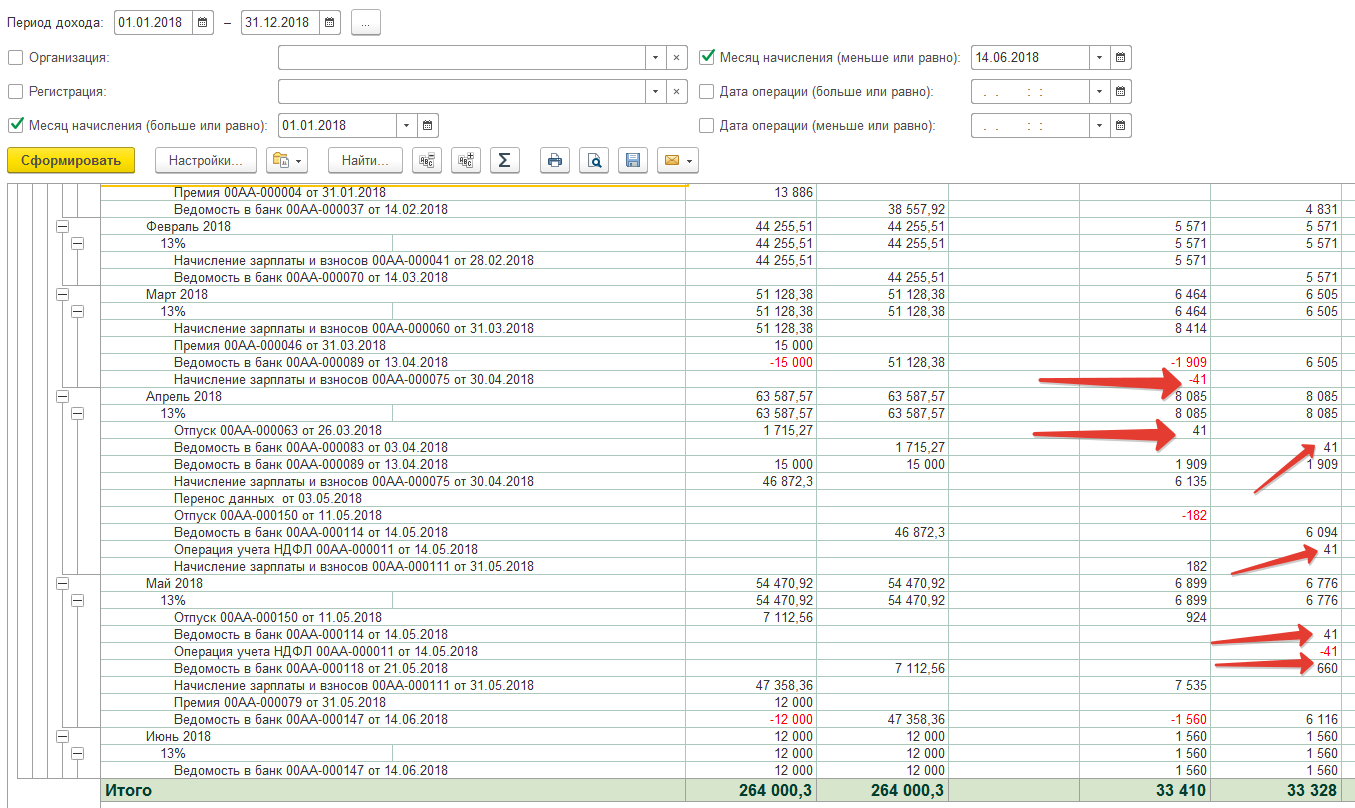 